Znak sprawy: DZP-271-393/22						Kraków, dnia 25 maja 2022r.Zamawiający:
Samodzielny Publiczny Zakład Opieki Zdrowotnej
Uniwersytecka Klinika Stomatologiczna w Krakowie,ul. Montelupich 4, 31-155 KrakówINFORMACJA O KWOCIE, JAKĄ ZAMAWIAJĄCY ZAMIERZAPRZEZNACZYĆ NA SFINANSOWANIE ZAMÓWIENIA,Dotyczy: zamówienia publicznego realizowanego w trybie podstawowym bez przeprowadzenia negocjacji zgodnie z art. 275 pkt 1 ustawy z 11 września 2019 r. – Prawo zamówień publicznych (Dz.U. z 2019 poz. 2019 z późn. zm.) nt. „Sukcesywna dostawa leków i wyrobów medycznych, odpowiednio od jednej do trzech części zamówienia” (ID): a508822b-ece6-4afb-9ba4-996b31fe6e5cSamodzielny Publiczny Zakład Opieki Zdrowotnej Uniwersytecka Klinika Stomatologiczna w Krakowie, 
ul. Montelupich 4, 31-155 Kraków, zwany w dalszej części Zamawiającym, informuje, że na sfinansowanie zamówienia nt. „Sukcesywna dostawa leków i wyrobów medycznych, odpowiednio od jednej do trzech części zamówienia” (ID): a508822b-ece6-4afb-9ba4-996b31fe6e5c, znak sprawy: DZP-271-393/22 zamierza przeznaczyć kwotę w wysokości:Łączna wartość brutto zamówienia dla części 1-3: 242 000,00 zł brutto w tym odpowiednio:dla części 1:    55 000,00 zł brutto;	Dla części 2:    82 000,00 zł brutto,	Dla części 3:  105 000,00 zł brutto;   	DYREKTORUniwersyteckiej Kliniki Stomatologicznej w Krakowie
Marek Szwarczyński………………………………………………………………………………Kierownik zamawiającego lub osoba upoważniona do podejmowania czynności w jego imieniu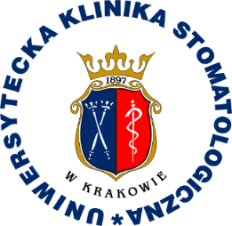 Uniwersytecka Klinika Stomatologicznaw Krakowie31-155 Kraków, ul. Montelupich 4tel. 012 424 54 24                  fax 012 424 54 90